SHFT DEXA Scan Request Formradoffice@southernhealth.nhs.ukSHFT DEXA Scan Request Formradoffice@southernhealth.nhs.ukSHFT DEXA Scan Request Formradoffice@southernhealth.nhs.ukNHSPrivate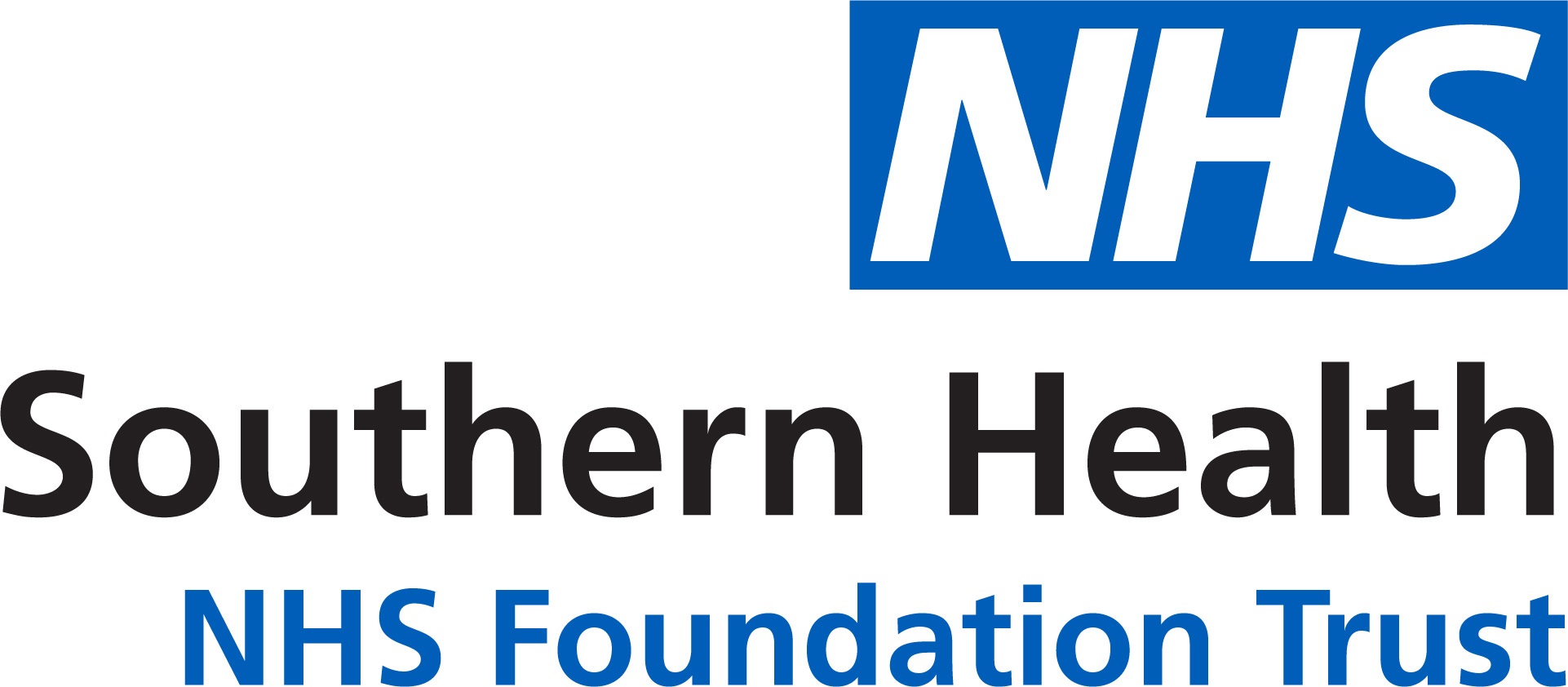 Name    Given Name Surname    Title: Title  	NHS Number: NHS Number Address                                                                             DOB: Date of Birth Home Full Address (stacked)  Patient Home Telephone Patient Mobile Telephone Name    Given Name Surname    Title: Title  	NHS Number: NHS Number Address                                                                             DOB: Date of Birth Home Full Address (stacked)  Patient Home Telephone Patient Mobile Telephone Name    Given Name Surname    Title: Title  	NHS Number: NHS Number Address                                                                             DOB: Date of Birth Home Full Address (stacked)  Patient Home Telephone Patient Mobile Telephone Name    Given Name Surname    Title: Title  	NHS Number: NHS Number Address                                                                             DOB: Date of Birth Home Full Address (stacked)  Patient Home Telephone Patient Mobile Telephone Name    Given Name Surname    Title: Title  	NHS Number: NHS Number Address                                                                             DOB: Date of Birth Home Full Address (stacked)  Patient Home Telephone Patient Mobile Telephone Appt date:                             Time:Name    Given Name Surname    Title: Title  	NHS Number: NHS Number Address                                                                             DOB: Date of Birth Home Full Address (stacked)  Patient Home Telephone Patient Mobile Telephone Name    Given Name Surname    Title: Title  	NHS Number: NHS Number Address                                                                             DOB: Date of Birth Home Full Address (stacked)  Patient Home Telephone Patient Mobile Telephone Name    Given Name Surname    Title: Title  	NHS Number: NHS Number Address                                                                             DOB: Date of Birth Home Full Address (stacked)  Patient Home Telephone Patient Mobile Telephone Name    Given Name Surname    Title: Title  	NHS Number: NHS Number Address                                                                             DOB: Date of Birth Home Full Address (stacked)  Patient Home Telephone Patient Mobile Telephone Name    Given Name Surname    Title: Title  	NHS Number: NHS Number Address                                                                             DOB: Date of Birth Home Full Address (stacked)  Patient Home Telephone Patient Mobile Telephone Walking                   Transport   Hoist                 Trolley        Consultant / GP         Current User  PREGNANCY STATUSPossibility of pregnancy?     Y  /  N Comment:                             LMP:       PREGNANCY STATUSPossibility of pregnancy?     Y  /  N Comment:                             LMP:       PREGNANCY STATUSPossibility of pregnancy?     Y  /  N Comment:                             LMP:       PREGNANCY STATUSPossibility of pregnancy?     Y  /  N Comment:                             LMP:      FOR RADIOLOGY USE ONLY:  JUSTIFIED Yes  / No  :-   IRMER  Practitioner: ………………………   Consultant  /  SPR /  Radiographer / Asst PractitionerOPERATOR  CHECKS: ID code : …………………PREGNANT:                       Y / N / N/AComments:Initials:  …………..SurgeryOrganisation Name  PREGNANCY STATUSPossibility of pregnancy?     Y  /  N Comment:                             LMP:       PREGNANCY STATUSPossibility of pregnancy?     Y  /  N Comment:                             LMP:       PREGNANCY STATUSPossibility of pregnancy?     Y  /  N Comment:                             LMP:       PREGNANCY STATUSPossibility of pregnancy?     Y  /  N Comment:                             LMP:      FOR RADIOLOGY USE ONLY:  JUSTIFIED Yes  / No  :-   IRMER  Practitioner: ………………………   Consultant  /  SPR /  Radiographer / Asst PractitionerOPERATOR  CHECKS: ID code : …………………PREGNANT:                       Y / N / N/AComments:Initials:  …………..INCOMPLETE / ILLEGIBLE FORMS WILL BE RETURNEDINCOMPLETE / ILLEGIBLE FORMS WILL BE RETURNEDINCOMPLETE / ILLEGIBLE FORMS WILL BE RETURNEDINCOMPLETE / ILLEGIBLE FORMS WILL BE RETURNEDINCOMPLETE / ILLEGIBLE FORMS WILL BE RETURNEDFOR RADIOLOGY USE ONLY:  JUSTIFIED Yes  / No  :-   IRMER  Practitioner: ………………………   Consultant  /  SPR /  Radiographer / Asst PractitionerOPERATOR  CHECKS: ID code : …………………PREGNANT:                       Y / N / N/AComments:Initials:  …………..1. Patients under 40 years or not fitting criteria below, please or      discuss with a Radiologist1. Patients under 40 years or not fitting criteria below, please or      discuss with a Radiologist1. Patients under 40 years or not fitting criteria below, please or      discuss with a Radiologist1. Patients under 40 years or not fitting criteria below, please or      discuss with a Radiologist1. Patients under 40 years or not fitting criteria below, please or      discuss with a RadiologistFOR RADIOLOGY USE ONLY:  JUSTIFIED Yes  / No  :-   IRMER  Practitioner: ………………………   Consultant  /  SPR /  Radiographer / Asst PractitionerOPERATOR  CHECKS: ID code : …………………PREGNANT:                       Y / N / N/AComments:Initials:  …………..2. Patients older than 40 years, BMD recommended by FRAX   2. Patients older than 40 years, BMD recommended by FRAX   2. Patients older than 40 years, BMD recommended by FRAX   2. Patients older than 40 years, BMD recommended by FRAX   2. Patients older than 40 years, BMD recommended by FRAX   FOR RADIOLOGY USE ONLY:  JUSTIFIED Yes  / No  :-   IRMER  Practitioner: ………………………   Consultant  /  SPR /  Radiographer / Asst PractitionerOPERATOR  CHECKS: ID code : …………………PREGNANT:                       Y / N / N/AComments:Initials:  …………..3. Patients aged 40-60 years with one of the following risk factors:Long term oral corticosteroids   Chronic respiratory disease     Thyrotoxicosis(more than 3 months)                    Vertebral fracture on x-ray       Rheumatoid arthritis                  HyperparathyroidismPlease send copy of report Osteopenic x-ray                        Malabsorption disorder            Aromatase inhibitor               Please send copy of report                     (i.e. coeliac, colitis, liver disease)Androgen deprivation therapy    Immobility/paraplegia                 Male hypogonadism                                                                                               Specify cause:                                                                                       and duration:       3. Patients aged 40-60 years with one of the following risk factors:Long term oral corticosteroids   Chronic respiratory disease     Thyrotoxicosis(more than 3 months)                    Vertebral fracture on x-ray       Rheumatoid arthritis                  HyperparathyroidismPlease send copy of report Osteopenic x-ray                        Malabsorption disorder            Aromatase inhibitor               Please send copy of report                     (i.e. coeliac, colitis, liver disease)Androgen deprivation therapy    Immobility/paraplegia                 Male hypogonadism                                                                                               Specify cause:                                                                                       and duration:       3. Patients aged 40-60 years with one of the following risk factors:Long term oral corticosteroids   Chronic respiratory disease     Thyrotoxicosis(more than 3 months)                    Vertebral fracture on x-ray       Rheumatoid arthritis                  HyperparathyroidismPlease send copy of report Osteopenic x-ray                        Malabsorption disorder            Aromatase inhibitor               Please send copy of report                     (i.e. coeliac, colitis, liver disease)Androgen deprivation therapy    Immobility/paraplegia                 Male hypogonadism                                                                                               Specify cause:                                                                                       and duration:       3. Patients aged 40-60 years with one of the following risk factors:Long term oral corticosteroids   Chronic respiratory disease     Thyrotoxicosis(more than 3 months)                    Vertebral fracture on x-ray       Rheumatoid arthritis                  HyperparathyroidismPlease send copy of report Osteopenic x-ray                        Malabsorption disorder            Aromatase inhibitor               Please send copy of report                     (i.e. coeliac, colitis, liver disease)Androgen deprivation therapy    Immobility/paraplegia                 Male hypogonadism                                                                                               Specify cause:                                                                                       and duration:       3. Patients aged 40-60 years with one of the following risk factors:Long term oral corticosteroids   Chronic respiratory disease     Thyrotoxicosis(more than 3 months)                    Vertebral fracture on x-ray       Rheumatoid arthritis                  HyperparathyroidismPlease send copy of report Osteopenic x-ray                        Malabsorption disorder            Aromatase inhibitor               Please send copy of report                     (i.e. coeliac, colitis, liver disease)Androgen deprivation therapy    Immobility/paraplegia                 Male hypogonadism                                                                                               Specify cause:                                                                                       and duration:       FOR RADIOLOGY USE ONLY:  JUSTIFIED Yes  / No  :-   IRMER  Practitioner: ………………………   Consultant  /  SPR /  Radiographer / Asst PractitionerOPERATOR  CHECKS: ID code : …………………PREGNANT:                       Y / N / N/AComments:Initials:  …………..4. Patients older than 50 years with a low trauma fracture(excluding fractures of tarsals, metatarsals, carpals or metacarpals):Specify site:           and date of fracture:      4. Patients older than 50 years with a low trauma fracture(excluding fractures of tarsals, metatarsals, carpals or metacarpals):Specify site:           and date of fracture:      4. Patients older than 50 years with a low trauma fracture(excluding fractures of tarsals, metatarsals, carpals or metacarpals):Specify site:           and date of fracture:      4. Patients older than 50 years with a low trauma fracture(excluding fractures of tarsals, metatarsals, carpals or metacarpals):Specify site:           and date of fracture:      4. Patients older than 50 years with a low trauma fracture(excluding fractures of tarsals, metatarsals, carpals or metacarpals):Specify site:           and date of fracture:      4. Patients older than 50 years with a low trauma fracture(excluding fractures of tarsals, metatarsals, carpals or metacarpals):Specify site:           and date of fracture:      5. Patients older than 60 years must have a risk factor from either the list above or the list below: Parental hip fracture                Recent onset thoracic kyphosis             Premature menopause                Recurrent falls (4+ during the last year )                                                                              Low BMI (<19) (natural/surgical onset < age 45)5. Patients older than 60 years must have a risk factor from either the list above or the list below: Parental hip fracture                Recent onset thoracic kyphosis             Premature menopause                Recurrent falls (4+ during the last year )                                                                              Low BMI (<19) (natural/surgical onset < age 45)5. Patients older than 60 years must have a risk factor from either the list above or the list below: Parental hip fracture                Recent onset thoracic kyphosis             Premature menopause                Recurrent falls (4+ during the last year )                                                                              Low BMI (<19) (natural/surgical onset < age 45)5. Patients older than 60 years must have a risk factor from either the list above or the list below: Parental hip fracture                Recent onset thoracic kyphosis             Premature menopause                Recurrent falls (4+ during the last year )                                                                              Low BMI (<19) (natural/surgical onset < age 45)5. Patients older than 60 years must have a risk factor from either the list above or the list below: Parental hip fracture                Recent onset thoracic kyphosis             Premature menopause                Recurrent falls (4+ during the last year )                                                                              Low BMI (<19) (natural/surgical onset < age 45)5. Patients older than 60 years must have a risk factor from either the list above or the list below: Parental hip fracture                Recent onset thoracic kyphosis             Premature menopause                Recurrent falls (4+ during the last year )                                                                              Low BMI (<19) (natural/surgical onset < age 45)6. Please identify current osteoporosis drug treatment: -Alendronate                     HRT                              Strontium ranelate                 Alendronic acid                      Ibandronate                     Testosterone                Calcium                                    Vitamin D                Raloxifene                        Etidronate                    Risedronate              6. Please identify current osteoporosis drug treatment: -Alendronate                     HRT                              Strontium ranelate                 Alendronic acid                      Ibandronate                     Testosterone                Calcium                                    Vitamin D                Raloxifene                        Etidronate                    Risedronate              6. Please identify current osteoporosis drug treatment: -Alendronate                     HRT                              Strontium ranelate                 Alendronic acid                      Ibandronate                     Testosterone                Calcium                                    Vitamin D                Raloxifene                        Etidronate                    Risedronate              6. Please identify current osteoporosis drug treatment: -Alendronate                     HRT                              Strontium ranelate                 Alendronic acid                      Ibandronate                     Testosterone                Calcium                                    Vitamin D                Raloxifene                        Etidronate                    Risedronate              6. Please identify current osteoporosis drug treatment: -Alendronate                     HRT                              Strontium ranelate                 Alendronic acid                      Ibandronate                     Testosterone                Calcium                                    Vitamin D                Raloxifene                        Etidronate                    Risedronate              6. Please identify current osteoporosis drug treatment: -Alendronate                     HRT                              Strontium ranelate                 Alendronic acid                      Ibandronate                     Testosterone                Calcium                                    Vitamin D                Raloxifene                        Etidronate                    Risedronate              7. Prior DXA scan ?    Yes   / NO          If yes, where was this and when :     If previous scans have been done at UHS, please refer to UHS.7. Prior DXA scan ?    Yes   / NO          If yes, where was this and when :     If previous scans have been done at UHS, please refer to UHS.7. Prior DXA scan ?    Yes   / NO          If yes, where was this and when :     If previous scans have been done at UHS, please refer to UHS.7. Prior DXA scan ?    Yes   / NO          If yes, where was this and when :     If previous scans have been done at UHS, please refer to UHS.7. Prior DXA scan ?    Yes   / NO          If yes, where was this and when :     If previous scans have been done at UHS, please refer to UHS.7. Prior DXA scan ?    Yes   / NO          If yes, where was this and when :     If previous scans have been done at UHS, please refer to UHS.Signature: Authorised Referrer  IR(ME)R 2000 Signature: Authorised Referrer  IR(ME)R 2000 Name (Printed):Current User Name (Printed):Current User Name (Printed):Current User Name (Printed):Current User  Job title:       Job title:      Bleep /contact number:          DATE: Long date letter merged Bleep /contact number:          DATE: Long date letter merged Bleep /contact number:          DATE: Long date letter merged Bleep /contact number:          DATE: Long date letter merged 